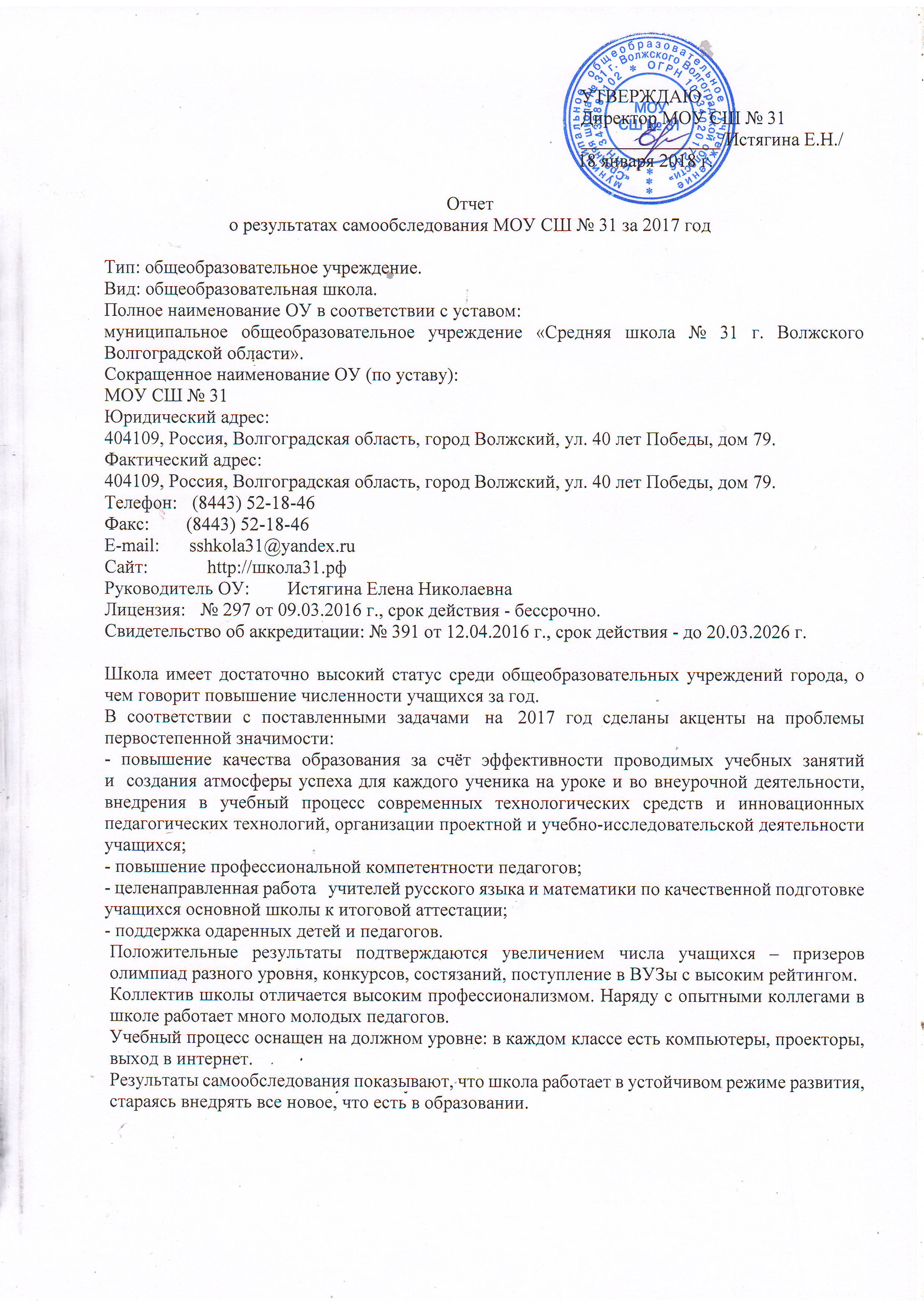 ПОКАЗАТЕЛИ                                                                          деятельности МОУ СШ № 31, подлежащей самообследованию за 2017 год№ п/пПоказателиЕдиница измерения1.Образовательная деятельность1.1Общая численность учащихсячеловек6881.2Численность учащихся по образовательной программе начального общего образованиячеловек3301.3Численность учащихся по образовательной программе основного общего образованиячеловек3161.4Численность учащихся по образовательной программе среднего общего образованиячеловек421.5Численность/удельный вес численности учащихся, успевающих на «4» и «5» по результатам промежуточной аттестации, в общей численности учащихсячеловек/%302/43,81.6Средний балл государственной итоговой аттестации выпускников 9 класса по русскому языкубалл3,91.7Средний балл государственной итоговой аттестации выпускников 9 класса по математикебалл3,81.8Средний балл единого государственного экзамена выпускников 11 класса по русскому языкубалл671.9Средний балл единого государственного экзамена выпускников 11 класса по математикебалл311.10Численность/удельный вес численности выпускников 9 класса, получивших неудовлетворительные результаты на государственной итоговой аттестации по русскому языку, в общей численности выпускников 9 классачеловек/%01.11Численность/удельный вес численности выпускников 9 класса, получивших неудовлетворительные результаты на государственной итоговой аттестации по математике, в общей численности выпускников 9 классачеловек/%0№ п/пПоказателиЕдиница измерения1.12Численность/удельный вес численности выпускников 11 класса, получивших результаты ниже установленного минимального количества баллов единого государственного экзамена по русскому языку, в общей численности выпускников 11 классачеловек/%01.13Численность/удельный вес численности выпускников 11 класса, получивших результаты ниже установленного минимального количества баллов единого государственного экзамена по математике, в общей численности выпускников 11 классачеловек/%01.14Численность/удельный вес численности выпускников 9 класса, не получивших аттестаты об основном общем образовании, в общей численности выпускников 9 классачеловек/%01.15Численность/удельный вес численности выпускников 11 класса, не получивших аттестаты о среднем общем образовании, в общей численности выпускников 11 классачеловек/%01.16Численность/удельный вес численности выпускников 9 класса, получивших аттестаты об основном общем образовании с отличием, в общей численности выпускников 9 классачеловек/%3/7,91.17Численность/удельный вес численности выпускников 11 класса, получивших аттестаты о среднем общем образовании с отличием, в общей численности выпускников 11 классачеловек/%1/7,71.18Численность/удельный    вес   численности   учащихся,   принявших   участие   в   различных олимпиадах, смотрах, конкурсах, в общей численности учащихсячеловек/%208/67,91.19Численность/удельный вес численности учащихся-победителей и призеров олимпиад, смотров, конкурсов, в общей численности учащихся, в том числе:человек/%467/12,21.19.1Регионального уровнячеловек/%24/3,41.19.2Федерального уровнячеловек/%14/1,71.19.3Международного уровнячеловек/%7/11.20Численность/удельный вес численности учащихся, получающих образование с углубленным изучением отдельных учебных предметов, в общей численности учащихсячеловек/%01.21Численность/удельный вес численности учащихся, получающих образование в рамках профильного обучения, в общей численности учащихсячеловек/%42/6,11.22Численность/удельный вес численности обучающихся с применением дистанционных образовательных технологий, электронного обучения, в общей численности учащихсячеловек/%0№ п/пПоказателиЕдиница измерения1.23Численность/удельный вес численности учащихся в рамках сетевой формы реализации образовательных программ, в общей численности учащихсячеловек/%01.24Общая численность педагогических работников, в том числе:человек351.25Численность/удельный вес численности педагогических работников, имеющих высшее образование, в общей численности педагогических работниковчеловек/%30/861.26Численность/удельный вес численности педагогических работников, имеющих высшее образование педагогической направленности (профиля), в общей численности педагогических работниковчеловек/%29/831.27Численность/удельный вес численности педагогических работников, имеющих среднее профессиональное образование, в общей численности педагогических работниковчеловек/%5/141.28Численность/удельный вес численности педагогических работников, имеющих среднее профессиональное образование педагогической направленности (профиля), в общей численности педагогических работниковчеловек/%4/11,51.29Численность/удельный вес численности педагогических работников, которым по результатам аттестации присвоена квалификационная категория в общей численности педагогических работников, в том числе:человек/%18/521.29.1Высшаячеловек/%8/231.29.2Перваячеловек/%10/291.30Численность/удельный вес численности педагогических работников в общей численности педагогических работников, педагогический стаж работы которых составляет:человек/%35/1001.30.1До 5 летчеловек/%6/171.30.2Свыше 30 летчеловек/%3/91.31Численность/удельный вес численности педагогических работников в общей численности педагогических работников в возрасте до 30 летчеловек/%9/261.32Численность/удельный вес численности педагогических работников в общей численности педагогических работников в возрасте от 55 летчеловек/%5/15№ п/пПоказателиЕдиница измерения1.33Численность/удельный вес численности педагогических и административно-хозяйственных работников, прошедших за последние 5 лет повышение квалификации/профессиональную переподготовку по профилю педагогической деятельности или иной осуществляемой в образовательной организации деятельности, в общей численности педагогических и административно-хозяйственных работниковчеловек/%35/1001.34Численность/удельный вес численности педагогических и административно-хозяйственных работников,   прошедших   повышение   квалификации   по   применению   в   образовательном процессе федеральных государственных образовательных стандартов в общей численности педагогических и административно-хозяйственных работниковчеловек/%30/882.Инфраструктура2.1Количество компьютеров в расчете на одного учащегосяединиц0,092.2Количество экземпляров учебной и учебно-методической литературы из общего количества единиц хранения библиотечного фонда, состоящих на учете, в расчете на одного учащегосяединиц222.3Наличие в образовательной организации системы электронного документооборотада/нетда2.4Наличие читального зала библиотеки, в том числе:да/нетда2.4.1С обеспечением возможности работы на стационарных компьютерах или использования переносных компьютеровда/нетда2.4.2С медиатекойда/нетда2.4.3Оснащенного средствами сканирования и распознавания текстовда/нетда2.4.4С выходом в Интернет с компьютеров, расположенных в помещении библиотекида/нетда2.4.5С контролируемой распечаткой бумажных материаловда/нетда2.5Численность/удельный    вес    численности    учащихся,    которым    обеспечена   возможность пользоваться широкополосным Интернетом (не менее 2 Мб/с), в общей численности учащихсячеловек/%1002.6Общая  площадь  помещений,  в  которых осуществляется образовательная деятельность,  в расчете на одного учащегосякв.м4,28